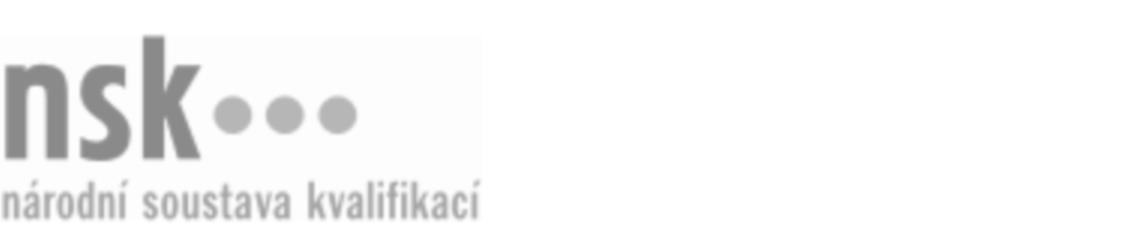 Kvalifikační standardKvalifikační standardKvalifikační standardKvalifikační standardKvalifikační standardKvalifikační standardKvalifikační standardKvalifikační standardTechnolog/technoložka gumárenské výroby (kód: 28-062-M) Technolog/technoložka gumárenské výroby (kód: 28-062-M) Technolog/technoložka gumárenské výroby (kód: 28-062-M) Technolog/technoložka gumárenské výroby (kód: 28-062-M) Technolog/technoložka gumárenské výroby (kód: 28-062-M) Technolog/technoložka gumárenské výroby (kód: 28-062-M) Technolog/technoložka gumárenské výroby (kód: 28-062-M) Autorizující orgán:Ministerstvo průmyslu a obchoduMinisterstvo průmyslu a obchoduMinisterstvo průmyslu a obchoduMinisterstvo průmyslu a obchoduMinisterstvo průmyslu a obchoduMinisterstvo průmyslu a obchoduMinisterstvo průmyslu a obchoduMinisterstvo průmyslu a obchoduMinisterstvo průmyslu a obchoduMinisterstvo průmyslu a obchoduMinisterstvo průmyslu a obchoduMinisterstvo průmyslu a obchoduSkupina oborů:Technická chemie a chemie silikátů (kód: 28)Technická chemie a chemie silikátů (kód: 28)Technická chemie a chemie silikátů (kód: 28)Technická chemie a chemie silikátů (kód: 28)Technická chemie a chemie silikátů (kód: 28)Technická chemie a chemie silikátů (kód: 28)Týká se povolání:Technik gumárenské a plastikářské výrobyTechnik gumárenské a plastikářské výrobyTechnik gumárenské a plastikářské výrobyTechnik gumárenské a plastikářské výrobyTechnik gumárenské a plastikářské výrobyTechnik gumárenské a plastikářské výrobyTechnik gumárenské a plastikářské výrobyTechnik gumárenské a plastikářské výrobyTechnik gumárenské a plastikářské výrobyTechnik gumárenské a plastikářské výrobyTechnik gumárenské a plastikářské výrobyTechnik gumárenské a plastikářské výrobyKvalifikační úroveň NSK - EQF:444444Odborná způsobilostOdborná způsobilostOdborná způsobilostOdborná způsobilostOdborná způsobilostOdborná způsobilostOdborná způsobilostNázevNázevNázevNázevNázevÚroveňÚroveňOrientace v gumárenské technologii, materiálech a strojních zařízeníchOrientace v gumárenské technologii, materiálech a strojních zařízeníchOrientace v gumárenské technologii, materiálech a strojních zařízeníchOrientace v gumárenské technologii, materiálech a strojních zařízeníchOrientace v gumárenské technologii, materiálech a strojních zařízeních44Orientace v normách a v provozní dokumentaci technologických procesů v gumárenských výrobáchOrientace v normách a v provozní dokumentaci technologických procesů v gumárenských výrobáchOrientace v normách a v provozní dokumentaci technologických procesů v gumárenských výrobáchOrientace v normách a v provozní dokumentaci technologických procesů v gumárenských výrobáchOrientace v normách a v provozní dokumentaci technologických procesů v gumárenských výrobách44Sestavování technologických postupů v gumárenské výroběSestavování technologických postupů v gumárenské výroběSestavování technologických postupů v gumárenské výroběSestavování technologických postupů v gumárenské výroběSestavování technologických postupů v gumárenské výrobě44Sledování, vyhodnocování a evidence parametrů v gumárenské výroběSledování, vyhodnocování a evidence parametrů v gumárenské výroběSledování, vyhodnocování a evidence parametrů v gumárenské výroběSledování, vyhodnocování a evidence parametrů v gumárenské výroběSledování, vyhodnocování a evidence parametrů v gumárenské výrobě44Dodržování zásad bezpečnosti a ochrany zdraví při práci, hygieny práce, požární prevence a ochrany životního prostředí v gumárenské výroběDodržování zásad bezpečnosti a ochrany zdraví při práci, hygieny práce, požární prevence a ochrany životního prostředí v gumárenské výroběDodržování zásad bezpečnosti a ochrany zdraví při práci, hygieny práce, požární prevence a ochrany životního prostředí v gumárenské výroběDodržování zásad bezpečnosti a ochrany zdraví při práci, hygieny práce, požární prevence a ochrany životního prostředí v gumárenské výroběDodržování zásad bezpečnosti a ochrany zdraví při práci, hygieny práce, požární prevence a ochrany životního prostředí v gumárenské výrobě44Technolog/technoložka gumárenské výroby,  28.03.2024 13:55:28Technolog/technoložka gumárenské výroby,  28.03.2024 13:55:28Technolog/technoložka gumárenské výroby,  28.03.2024 13:55:28Technolog/technoložka gumárenské výroby,  28.03.2024 13:55:28Strana 1 z 2Strana 1 z 2Kvalifikační standardKvalifikační standardKvalifikační standardKvalifikační standardKvalifikační standardKvalifikační standardKvalifikační standardKvalifikační standardPlatnost standarduPlatnost standarduPlatnost standarduPlatnost standarduPlatnost standarduPlatnost standarduPlatnost standarduStandard je platný od: 21.10.2022Standard je platný od: 21.10.2022Standard je platný od: 21.10.2022Standard je platný od: 21.10.2022Standard je platný od: 21.10.2022Standard je platný od: 21.10.2022Standard je platný od: 21.10.2022Technolog/technoložka gumárenské výroby,  28.03.2024 13:55:28Technolog/technoložka gumárenské výroby,  28.03.2024 13:55:28Technolog/technoložka gumárenské výroby,  28.03.2024 13:55:28Technolog/technoložka gumárenské výroby,  28.03.2024 13:55:28Strana 2 z 2Strana 2 z 2